Non-Compete AgreementIn witness whereof the parties have executed this agreement as a deed on the date of this agreement.Executed as a deed by	[Name of Company] by a director in the presence of a witness:Signature -------------------------------------------------------Name (block capitals)DirectorWitness signatureWitness name (block capitals)Witness addressSigned as a deed by  	[Full Name of Individual] in the presence of:SignatureWitness signatureWitness name (block capitals)Witness address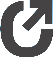 